Администрация Кушвинского городского округаУправление образования  Кушвинского городского округа(УО КГО)П Р И К А З14.11.2016г.										№ 348О проведении мероприятий по профилактике безопасности на воде в зимний периодВ целях реализации Комплексного плана мероприятий по профилактике гибели и травматизма несовершеннолетних в образовательных учреждениях Кушвинского городского округа на 2016-2017 учебный год, в соответствии с письмом Главного управления МЧС России по Свердловской области от 07.11.2016г. № 10542-10-9, с целью сохранения жизни и здоровья детей на водных объектахПРИКАЗЫВАЮ:Руководителям общеобразовательных учреждений организовать и провести  с обучающимися мероприятия по профилактике безопасного поведения на водных объектах в зимнее время, в том числе: инструктажи о мерах безопасности на льду, действия провалившегося под лед и способы спасения провалившегося под лед, и т.д.Предлагаем привлечь к проведению мероприятий месячника безопасности специалистов заинтересованных ведомств: ОНД, ФПС, ГО ЧС КГО, государственных инспекторов по маломерным судам МЧС России по Свердловской области и другие заинтересованные ведомства.Отчет о проведенных мероприятиях представить в Управление образования в срок до 26.11.2016г.2. Руководителю МАУ ДОД Дом детского творчества (Лопатиной О.Г.) скоординировать работу по проведению профилактических мероприятий.3. Контроль за выполнением приказа возложить на ведущего специалиста Управления образования Кушвинского городского округа   Аленгоз Н.В.Начальник Управления образования						Л.В. Ларина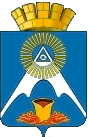 